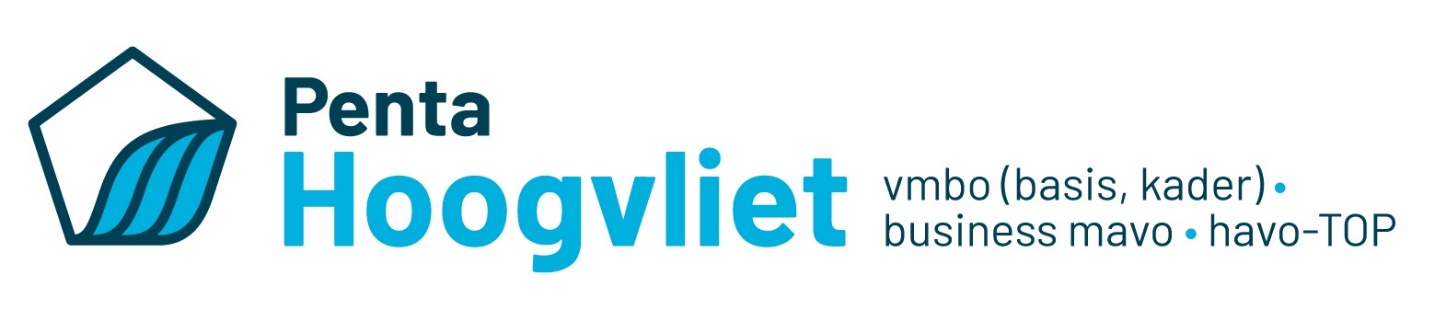 AANMELDINGSFORMULIER    			     		CURSUSJAAR 2023- 2024             Leerjaar 1Door ondertekening van het aanmeldingsformulier geven wij te kennen dat:wij de missie en de grondslag van de school, zoals verwoord in de schoolgids, respecteren of onderschrijven en dat wij erop toezien dat de leerling(en), van wie wij de wettelijke vertegenwoordiger zijn, deelneemt/deelnemen aan alle activiteiten die in het kader van het onderwijsprogramma door de school worden georganiseerd;de schoolregels, zoals verwoord in de schoolgids, door ons onverkort worden onderschreven en dat in een gezamenlijke verantwoordelijkheid met de school van ons een actieve bijdrage mag worden gevraagd om er op toe te zien dat deze regels ook worden gehandhaafd.De schoolgids is in te zien op de vestiging of kan geraadpleegd worden via de website: www.hv.penta.nl, onder het kopje ‘’ouders’’ – informatieboekjes.Plaats:                                              Datum:Handtekening vader/verzorger: 					Handtekening moeder/verzorgster:-------------------------------------------                                                              -----------------------------------------------	Gewenste opleiding: één of bij een gecombineerd advies twee vakjes aankruisen. VMBO BBL    Basisberoepsgerichte  LeerwegVMBO KBL    Kaderberoepsgerichte LeerwegMAVO            Theoretische Leerweg (Business School)LWOO           LeerwegondersteuningGegevens leerling volgens GBA (Gemeentelijke Basis Administratie):Gegevens leerling volgens GBA (Gemeentelijke Basis Administratie):Gegevens leerling volgens GBA (Gemeentelijke Basis Administratie):Gegevens leerling volgens GBA (Gemeentelijke Basis Administratie):Gegevens leerling volgens GBA (Gemeentelijke Basis Administratie):Gegevens leerling volgens GBA (Gemeentelijke Basis Administratie):Gegevens leerling volgens GBA (Gemeentelijke Basis Administratie):Gegevens leerling volgens GBA (Gemeentelijke Basis Administratie):Gegevens leerling volgens GBA (Gemeentelijke Basis Administratie):Achternaam (volgens burgerlijke stand):Achternaam (volgens burgerlijke stand):Achternaam (volgens burgerlijke stand):Achternaam (volgens burgerlijke stand):Achternaam (volgens burgerlijke stand):Achternaam (volgens burgerlijke stand):Achternaam (volgens burgerlijke stand):Achternaam (volgens burgerlijke stand):Achternaam (volgens burgerlijke stand):Gewenste vermelding familienaam (indien afwijkend):Gewenste vermelding familienaam (indien afwijkend):Gewenste vermelding familienaam (indien afwijkend):Gewenste vermelding familienaam (indien afwijkend):Gewenste vermelding familienaam (indien afwijkend):Gewenste vermelding familienaam (indien afwijkend):Gewenste vermelding familienaam (indien afwijkend):Gewenste vermelding familienaam (indien afwijkend):Gewenste vermelding familienaam (indien afwijkend):Roepnaam:   Roepnaam:   Roepnaam:   Roepnaam:   Roepnaam:   Roepnaam:   Roepnaam:   Roepnaam:   Roepnaam:   Voornamen voluit:Voornamen voluit:Voornamen voluit:Voornamen voluit:Voornamen voluit:Jongen / meisje*Jongen / meisje*Jongen / meisje*Jongen / meisje*Geboortedatum:Geboortedatum:Geboorteplaats:Geboorteplaats:Geboorteplaats:Geboorteplaats:Geboorteplaats:Geboorteplaats:Geboorteplaats:Geboorteland (indien niet Nederland):Geboorteland (indien niet Nederland):Vanaf welke datum in Nederland:Vanaf welke datum in Nederland:Vanaf welke datum in Nederland:Vanaf welke datum in Nederland:Vanaf welke datum in Nederland:Vanaf welke datum in Nederland:Vanaf welke datum in Nederland:Nationaliteit:Nationaliteit:Voertaal thuis:Voertaal thuis:Voertaal thuis:Voertaal thuis:Voertaal thuis:Voertaal thuis:Voertaal thuis:Burgerservicenummer leerling:Burgerservicenummer leerling:Burgerservicenummer leerling:Burgerservicenummer leerling:Burgerservicenummer leerling:Burgerservicenummer leerling:Burgerservicenummer leerling:Burgerservicenummer leerling:Burgerservicenummer leerling:Adres:Adres:Adres:Adres:Adres:Adres:Adres:Adres:Adres:Postcode:Postcode:Woonplaats:Woonplaats:Woonplaats:Woonplaats:Woonplaats:Woonplaats:Woonplaats:In bijzondere gevallen waarschuwen:In bijzondere gevallen waarschuwen:In bijzondere gevallen waarschuwen:In bijzondere gevallen waarschuwen:In bijzondere gevallen waarschuwen:In bijzondere gevallen waarschuwen:Telefoonnummer:Telefoonnummer:Telefoonnummer:Huidige (basis) school:Huidige (basis) school:Huidige (basis) school:Huidige (basis) school:Huidige (basis) school:Huidige (basis) school:Huidige (basis) school:Huidige (basis) school:Huidige (basis) school:Naam: Naam: Plaats:Plaats:Plaats:Plaats:Plaats:Plaats:Plaats:Aanvullende gegevens:Aanvullende gegevens:Aantal kinderen in het gezin: 	    Plaats van de leerling in het gezin (1= oudste enz):Aantal kinderen in het gezin: 	    Plaats van de leerling in het gezin (1= oudste enz):Aantal kinderen in het gezin: 	    Plaats van de leerling in het gezin (1= oudste enz):Aantal kinderen in het gezin: 	    Plaats van de leerling in het gezin (1= oudste enz):Aantal kinderen in het gezin: 	    Plaats van de leerling in het gezin (1= oudste enz):Aantal kinderen in het gezin: 	    Plaats van de leerling in het gezin (1= oudste enz):Aantal kinderen in het gezin: 	    Plaats van de leerling in het gezin (1= oudste enz):Aantal kinderen in het gezin: 	    Plaats van de leerling in het gezin (1= oudste enz):Hebt u al een kind op het PENTA college CSG (gehad)?Zo ja, naam vestiging PENTA college CSG:Uw kind wil -als het mogelijk is- graag in de klas bij:Hebt u al een kind op het PENTA college CSG (gehad)?Zo ja, naam vestiging PENTA college CSG:Uw kind wil -als het mogelijk is- graag in de klas bij:Hebt u al een kind op het PENTA college CSG (gehad)?Zo ja, naam vestiging PENTA college CSG:Uw kind wil -als het mogelijk is- graag in de klas bij:Hebt u al een kind op het PENTA college CSG (gehad)?Zo ja, naam vestiging PENTA college CSG:Uw kind wil -als het mogelijk is- graag in de klas bij:Hebt u al een kind op het PENTA college CSG (gehad)?Zo ja, naam vestiging PENTA college CSG:Uw kind wil -als het mogelijk is- graag in de klas bij:Hebt u al een kind op het PENTA college CSG (gehad)?Zo ja, naam vestiging PENTA college CSG:Uw kind wil -als het mogelijk is- graag in de klas bij:Hebt u al een kind op het PENTA college CSG (gehad)?Zo ja, naam vestiging PENTA college CSG:Uw kind wil -als het mogelijk is- graag in de klas bij:Hebt u al een kind op het PENTA college CSG (gehad)?Zo ja, naam vestiging PENTA college CSG:Uw kind wil -als het mogelijk is- graag in de klas bij:Ja / nee*Het kan voor de begeleiding van uw kind van belang zijn dat uw kind besproken wordt in hetondersteuningsteam  (overlegorgaan leerlingbegeleiding). Geeft u hiervoor toestemming?Het kan voor de begeleiding van uw kind van belang zijn dat uw kind besproken wordt in hetondersteuningsteam  (overlegorgaan leerlingbegeleiding). Geeft u hiervoor toestemming?Het kan voor de begeleiding van uw kind van belang zijn dat uw kind besproken wordt in hetondersteuningsteam  (overlegorgaan leerlingbegeleiding). Geeft u hiervoor toestemming?Het kan voor de begeleiding van uw kind van belang zijn dat uw kind besproken wordt in hetondersteuningsteam  (overlegorgaan leerlingbegeleiding). Geeft u hiervoor toestemming?Het kan voor de begeleiding van uw kind van belang zijn dat uw kind besproken wordt in hetondersteuningsteam  (overlegorgaan leerlingbegeleiding). Geeft u hiervoor toestemming?Het kan voor de begeleiding van uw kind van belang zijn dat uw kind besproken wordt in hetondersteuningsteam  (overlegorgaan leerlingbegeleiding). Geeft u hiervoor toestemming?Het kan voor de begeleiding van uw kind van belang zijn dat uw kind besproken wordt in hetondersteuningsteam  (overlegorgaan leerlingbegeleiding). Geeft u hiervoor toestemming?Het kan voor de begeleiding van uw kind van belang zijn dat uw kind besproken wordt in hetondersteuningsteam  (overlegorgaan leerlingbegeleiding). Geeft u hiervoor toestemming?Ja / nee*  Wanneer uw kind extra zorg nodig heeft op didactisch of sociaal-emotioneel gebied, kanhet wellicht nodig zijn hiervoor één of meerdere testen af te nemen. Geeft u hiervoor toestemming?Wanneer uw kind extra zorg nodig heeft op didactisch of sociaal-emotioneel gebied, kanhet wellicht nodig zijn hiervoor één of meerdere testen af te nemen. Geeft u hiervoor toestemming?Wanneer uw kind extra zorg nodig heeft op didactisch of sociaal-emotioneel gebied, kanhet wellicht nodig zijn hiervoor één of meerdere testen af te nemen. Geeft u hiervoor toestemming?Wanneer uw kind extra zorg nodig heeft op didactisch of sociaal-emotioneel gebied, kanhet wellicht nodig zijn hiervoor één of meerdere testen af te nemen. Geeft u hiervoor toestemming?Wanneer uw kind extra zorg nodig heeft op didactisch of sociaal-emotioneel gebied, kanhet wellicht nodig zijn hiervoor één of meerdere testen af te nemen. Geeft u hiervoor toestemming?Wanneer uw kind extra zorg nodig heeft op didactisch of sociaal-emotioneel gebied, kanhet wellicht nodig zijn hiervoor één of meerdere testen af te nemen. Geeft u hiervoor toestemming?Wanneer uw kind extra zorg nodig heeft op didactisch of sociaal-emotioneel gebied, kanhet wellicht nodig zijn hiervoor één of meerdere testen af te nemen. Geeft u hiervoor toestemming?Ja / nee*Ja / nee*Medische gegevens:Medische gegevens:Medische gegevens:Medische gegevens:Medische gegevens:Medische gegevens:Huisarts:Huisarts:Huisarts:Huisarts:Huisarts:Huisarts:Telefoonnummer:Telefoonnummer:Telefoonnummer:Wilt u in het belang van uw kind hieronder de gegevens vermelden m.b.t. gezondheid en/of te gebruiken medicijnen van uw kind waarvan de school op de hoogte moet zijn?Wilt u in het belang van uw kind hieronder de gegevens vermelden m.b.t. gezondheid en/of te gebruiken medicijnen van uw kind waarvan de school op de hoogte moet zijn?Wilt u in het belang van uw kind hieronder de gegevens vermelden m.b.t. gezondheid en/of te gebruiken medicijnen van uw kind waarvan de school op de hoogte moet zijn?Wilt u in het belang van uw kind hieronder de gegevens vermelden m.b.t. gezondheid en/of te gebruiken medicijnen van uw kind waarvan de school op de hoogte moet zijn?Wilt u in het belang van uw kind hieronder de gegevens vermelden m.b.t. gezondheid en/of te gebruiken medicijnen van uw kind waarvan de school op de hoogte moet zijn?Wilt u in het belang van uw kind hieronder de gegevens vermelden m.b.t. gezondheid en/of te gebruiken medicijnen van uw kind waarvan de school op de hoogte moet zijn?Medicijngebruik:Medicijngebruik:Medicijngebruik:Medicijngebruik:Medicijngebruik:Medicijngebruik:Medicijngebruik:Medicijngebruik:Medicijngebruik:Lichamelijke beperkingen / aandoeningen aan de gezondheid: Specialistische hulp:Lichamelijke beperkingen / aandoeningen aan de gezondheid: Specialistische hulp:Lichamelijke beperkingen / aandoeningen aan de gezondheid: Specialistische hulp:Lichamelijke beperkingen / aandoeningen aan de gezondheid: Specialistische hulp:Lichamelijke beperkingen / aandoeningen aan de gezondheid: Specialistische hulp:Lichamelijke beperkingen / aandoeningen aan de gezondheid: Specialistische hulp:Lichamelijke beperkingen / aandoeningen aan de gezondheid: Specialistische hulp:Lichamelijke beperkingen / aandoeningen aan de gezondheid: Specialistische hulp:Lichamelijke beperkingen / aandoeningen aan de gezondheid: Specialistische hulp:Heeft uw kind recht op begeleiding van een BPO-er (begeleider Passend Onderwijs)? Heeft uw kind recht op begeleiding van een BPO-er (begeleider Passend Onderwijs)? Heeft uw kind recht op begeleiding van een BPO-er (begeleider Passend Onderwijs)? Heeft uw kind recht op begeleiding van een BPO-er (begeleider Passend Onderwijs)? Heeft uw kind recht op begeleiding van een BPO-er (begeleider Passend Onderwijs)? Heeft uw kind recht op begeleiding van een BPO-er (begeleider Passend Onderwijs)? Heeft uw kind recht op begeleiding van een BPO-er (begeleider Passend Onderwijs)? Heeft uw kind recht op begeleiding van een BPO-er (begeleider Passend Onderwijs)? Ja / nee*Zijn er volgens u belemmeringen voor uw kind om deel te nemen aan bepaalde activiteiten/lessen?Zijn er volgens u belemmeringen voor uw kind om deel te nemen aan bepaalde activiteiten/lessen?Zijn er volgens u belemmeringen voor uw kind om deel te nemen aan bepaalde activiteiten/lessen?Zijn er volgens u belemmeringen voor uw kind om deel te nemen aan bepaalde activiteiten/lessen?Zijn er volgens u belemmeringen voor uw kind om deel te nemen aan bepaalde activiteiten/lessen?Zijn er volgens u belemmeringen voor uw kind om deel te nemen aan bepaalde activiteiten/lessen?Zijn er volgens u belemmeringen voor uw kind om deel te nemen aan bepaalde activiteiten/lessen?Zijn er volgens u belemmeringen voor uw kind om deel te nemen aan bepaalde activiteiten/lessen?Ja / nee*Zo ja, welke:Zo ja, welke:Zo ja, welke:Zo ja, welke:Zo ja, welke:Zo ja, welke:Zo ja, welke:Zo ja, welke:Zo ja, welke:Reden(en):Reden(en):Reden(en):Reden(en):Reden(en):Reden(en):Reden(en):Reden(en):Reden(en):Indien u in het bezit bent van een medische verklaring m.b.t. de handicap of gezondheid verzoeken wij u een kopie van deze verklaring mee te sturen.Indien u in het bezit bent van een medische verklaring m.b.t. de handicap of gezondheid verzoeken wij u een kopie van deze verklaring mee te sturen.Indien u in het bezit bent van een medische verklaring m.b.t. de handicap of gezondheid verzoeken wij u een kopie van deze verklaring mee te sturen.Indien u in het bezit bent van een medische verklaring m.b.t. de handicap of gezondheid verzoeken wij u een kopie van deze verklaring mee te sturen.Indien u in het bezit bent van een medische verklaring m.b.t. de handicap of gezondheid verzoeken wij u een kopie van deze verklaring mee te sturen.Indien u in het bezit bent van een medische verklaring m.b.t. de handicap of gezondheid verzoeken wij u een kopie van deze verklaring mee te sturen.Indien u in het bezit bent van een medische verklaring m.b.t. de handicap of gezondheid verzoeken wij u een kopie van deze verklaring mee te sturen.Indien u in het bezit bent van een medische verklaring m.b.t. de handicap of gezondheid verzoeken wij u een kopie van deze verklaring mee te sturen.Indien u in het bezit bent van een medische verklaring m.b.t. de handicap of gezondheid verzoeken wij u een kopie van deze verklaring mee te sturen.Gegevens ouders / verzorgers:Gegevens ouders / verzorgers:Gegevens ouders / verzorgers:Gegevens ouders / verzorgers:Gegevens ouders / verzorgers:Gegevens ouders / verzorgers:Gegevens ouders / verzorgers:Gegevens ouders / verzorgers:Gegevens ouders / verzorgers:Achternaam en voorletter(s) moeder / verzorgster:Achternaam en voorletter(s) moeder / verzorgster:Achternaam en voorletter(s) moeder / verzorgster:Achternaam en voorletter(s) moeder / verzorgster:Achternaam en voorletter(s) moeder / verzorgster:Achternaam en voorletter(s) moeder / verzorgster:Achternaam en voorletter(s) moeder / verzorgster:Achternaam en voorletter(s) moeder / verzorgster:Achternaam en voorletter(s) moeder / verzorgster:Geboortedatum:                                               Geboortedatum:                                               Geboortedatum:                                               Geboorteland:Geboorteland:Geboorteland:Geboorteland:Geboorteland:Geboorteland:Nationaliteit:Nationaliteit:Nationaliteit:Nationaliteit:Nationaliteit:Nationaliteit:Nationaliteit:Nationaliteit:Nationaliteit:Achternaam en voorletters vader / verzorger:Achternaam en voorletters vader / verzorger:Achternaam en voorletters vader / verzorger:Achternaam en voorletters vader / verzorger:Achternaam en voorletters vader / verzorger:Achternaam en voorletters vader / verzorger:Achternaam en voorletters vader / verzorger:Achternaam en voorletters vader / verzorger:Achternaam en voorletters vader / verzorger:Geboortedatum:Geboortedatum:Geboortedatum:Geboorteland:Geboorteland:Geboorteland:Geboorteland:Geboorteland:Geboorteland:Nationaliteit:Nationaliteit:Nationaliteit:Nationaliteit:Nationaliteit:Nationaliteit:Nationaliteit:Nationaliteit:Nationaliteit:Burgerlijke staat:* gehuwd / ongehuwd / samenwonendBurgerlijke staat:* gehuwd / ongehuwd / samenwonendBurgerlijke staat:* gehuwd / ongehuwd / samenwonendBurgerlijke staat:* gehuwd / ongehuwd / samenwonendBurgerlijke staat:* gehuwd / ongehuwd / samenwonendBurgerlijke staat:* gehuwd / ongehuwd / samenwonendBurgerlijke staat:* gehuwd / ongehuwd / samenwonendBurgerlijke staat:* gehuwd / ongehuwd / samenwonendBurgerlijke staat:* gehuwd / ongehuwd / samenwonendTelefoonnummer(s) moeder /verzorgster:werk:mobiel:e-mail:Telefoonnummer(s) moeder /verzorgster:werk:mobiel:e-mail:Telefoonnummer(s) moeder /verzorgster:werk:mobiel:e-mail:Telefoonnummer(s) vader/verzorger:werk:mobiel:e-mail:Telefoonnummer(s) vader/verzorger:werk:mobiel:e-mail:Telefoonnummer(s) vader/verzorger:werk:mobiel:e-mail:Telefoonnummer(s) vader/verzorger:werk:mobiel:e-mail:Telefoonnummer(s) vader/verzorger:werk:mobiel:e-mail:Telefoonnummer(s) vader/verzorger:werk:mobiel:e-mail:Indien de ouders gescheiden zijn, bij wie is de leerling in huis? vader/ moeder/ anders *Indien anders, naam, adres en telefoonnummer van de verantwoordelijke persoon:Indien de ouders gescheiden zijn, bij wie is de leerling in huis? vader/ moeder/ anders *Indien anders, naam, adres en telefoonnummer van de verantwoordelijke persoon:Indien de ouders gescheiden zijn, bij wie is de leerling in huis? vader/ moeder/ anders *Indien anders, naam, adres en telefoonnummer van de verantwoordelijke persoon:Indien de ouders gescheiden zijn, bij wie is de leerling in huis? vader/ moeder/ anders *Indien anders, naam, adres en telefoonnummer van de verantwoordelijke persoon:Indien de ouders gescheiden zijn, bij wie is de leerling in huis? vader/ moeder/ anders *Indien anders, naam, adres en telefoonnummer van de verantwoordelijke persoon:Indien de ouders gescheiden zijn, bij wie is de leerling in huis? vader/ moeder/ anders *Indien anders, naam, adres en telefoonnummer van de verantwoordelijke persoon:Indien de ouders gescheiden zijn, bij wie is de leerling in huis? vader/ moeder/ anders *Indien anders, naam, adres en telefoonnummer van de verantwoordelijke persoon:Indien de ouders gescheiden zijn, bij wie is de leerling in huis? vader/ moeder/ anders *Indien anders, naam, adres en telefoonnummer van de verantwoordelijke persoon:Indien de ouders gescheiden zijn, bij wie is de leerling in huis? vader/ moeder/ anders *Indien anders, naam, adres en telefoonnummer van de verantwoordelijke persoon:Wie heeft de voogdij: vader / moeder / beiden / anders*Indien anders, naam, adres en telefoonnummer van de verantwoordelijke persoon:  Wie heeft de voogdij: vader / moeder / beiden / anders*Indien anders, naam, adres en telefoonnummer van de verantwoordelijke persoon:  Wie heeft de voogdij: vader / moeder / beiden / anders*Indien anders, naam, adres en telefoonnummer van de verantwoordelijke persoon:  Wie heeft de voogdij: vader / moeder / beiden / anders*Indien anders, naam, adres en telefoonnummer van de verantwoordelijke persoon:  Wie heeft de voogdij: vader / moeder / beiden / anders*Indien anders, naam, adres en telefoonnummer van de verantwoordelijke persoon:  Wie heeft de voogdij: vader / moeder / beiden / anders*Indien anders, naam, adres en telefoonnummer van de verantwoordelijke persoon:  Wie heeft de voogdij: vader / moeder / beiden / anders*Indien anders, naam, adres en telefoonnummer van de verantwoordelijke persoon:  Wie heeft de voogdij: vader / moeder / beiden / anders*Indien anders, naam, adres en telefoonnummer van de verantwoordelijke persoon:  Wie heeft de voogdij: vader / moeder / beiden / anders*Indien anders, naam, adres en telefoonnummer van de verantwoordelijke persoon:  Straat:Straat:Straat:Straat:Nummer:Nummer:Nummer:Nummer:Nummer:Postcode:Woonplaats:Woonplaats:Woonplaats:Telefoonnummer:Telefoonnummer:Telefoonnummer:Telefoonnummer:Telefoonnummer:Eventuele verdere bijzonderheden die van belang zijn voor de aanmelding:Eventuele verdere bijzonderheden die van belang zijn voor de aanmelding:Eventuele verdere bijzonderheden die van belang zijn voor de aanmelding:Eventuele verdere bijzonderheden die van belang zijn voor de aanmelding:Eventuele verdere bijzonderheden die van belang zijn voor de aanmelding:Eventuele verdere bijzonderheden die van belang zijn voor de aanmelding:Eventuele verdere bijzonderheden die van belang zijn voor de aanmelding:Eventuele verdere bijzonderheden die van belang zijn voor de aanmelding:Eventuele verdere bijzonderheden die van belang zijn voor de aanmelding: